PRAYER CONCERNS  Friends and RelativesAlice & Ron Linville - John WilliamsAmanda Griffin - Krystal PerryAnita Whittington - Michelle HopkinsBarb & Sonia Undseth - Marilyn Dahl, Hope DeVries, Carolyn Merritt, Hilda Donaldson, Nadine and Claude Thompson, Dennis OlsonBeth Tucker – Susan and Stacy Sink, Kenny Dull, Lynn SiskundCindy Johnson - Bill, Roxanne, Jessy and Charlotte MahamConnie & Charles Leonard - Johnny LucasDanny & Teresa Sells - Sonia & Jeff McGill, Paul Harrell, Opal Brown, Natalie, Felicia and Anthony Favle; Charles and Jennifer London, Ola MasonDot & Terry Tucker - Todd Jenkins, Michael CarswellDwight & Catherine Jenkins - Kelly & Sharon Vincent, Dylan BullinsGracie Pruitt- The Dee FamilyJane Lawrence - Judy DanielsJanice Reich - Michael Hicks, Melissa Meacham, Jimmy Barber, Mandee VogtJeff & Jennifer Bondurant - Bobby Culler, Mike Joyce,Shannon Clark, Mildred Bondurant	Jennifer Smith - Dolly Dunnagan, Larry McAlpineJo and Bob Dickey –Bob Burnworth, Jean GardnerJoan Grant - Junior (Virgil) GrantJudy Hartley - Doris McKnightJudy Leonard - Travis LeonardJudy Welch - Ronnie Southern, Don Stewart, Kim Strong, Patsy Stewart Michelle WelchKaren & Doug Vaughn - Larry CraverKarla Mull- Rachel McNealKristi Whittington - Ron and Bobbie Carter, Nina Parks, David Turner and the Deonanan Family 		Kim Greene - Kermit BrothersLilly Boyd - Savannah Williams Linda Motsinger - Shelby Motsinger, Francis MarionMarie DiPresso Long - Carissa DiPressoPhyllis Long - Rita WilsonRonnie & Barbara Lauten - Tom Barrett Sarah Draper - Nathan Evans, Chelsea Sawyer, Tucker Osborne, Jayne HillSamantha Manring - Mattie Rose, Melanie Holtzclaw, Megan ParkTerry & Nancy Sells - Charles Riegler, Jim Reynolds, Katherine Sides, Nancy GarrettWendy Yokley - Betsy Freeman, Brandon Huie, Ricky Yokley  May 17, 2015Seventh Sunday of Easter –Ascension Sunday
Union Cross Moravian Church“A Christian Family seeking to reflect God’s Love”Welcome and AnnouncementsAs the Prelude plays let us prepare our hearts with a moment of silence.Join together as we sing and pray from the Moravian Book of Worship. (Blue)PreludeCall to WorshipHymn 525
Join We All with One AccordPage 170
Admission of Members by Reaffirmation of Faith and Baptism
Reception into Membership for Philip and Carol Harp and their granddaughter, Cailin Barrett.Receiving of Tithes and Offerings
Offertory PrayerOffertory Anthem
The Great Commission - Beall Doxology – Page 817Scripture Reading		Acts 1:15-17, 21-26		Page 770		Psalm 1			Page 383		John 17:6-19			Page 766Invite to Children’s WorshipHymn 636
Ye Who Called, Ye Who CalledSermon- Rev. Tim Byerly
Called to Climb Down to the TopHymn 577
Jesu, Jesu, Fill Us with Your LoveBenedictionPostludeWatchword for the Week is from John 17:17
Jesus says, “Sanctify them in the truth; your word is truth.” Today   	Praise Team Rehearsal   	Contemporary Worship and 				Praise Service       	Sunday School Opening    	Sunday School Class  	Worship Service    5:00	PM	Contemporary Worship and Praise 4th 		Anniversary Service    		 Monday    7:00	PM	RCC Meeting at Union Cross Moravian
    7:15	PM	Hospitality Committee MeetingTuesday    7:00	PM	Women’s Fellowship-“All Things 			Moravian” MeetingWednesday    7:00	PM	Adult Choir PracticeThursday    7:00	PM	Saints and Sinners “Music on the Lawn” 		ConcertAnnouncements Men's Fellowship Spaghetti Luncheon Scholarship Fundraiser - Please plan to join us immediately after the morning worship for a spaghetti lunch. All donations at the luncheon will be used to continue funding educational grants ($250) to our graduating high school seniors and for scholarship funds to assist our young people attending summer camp at Laurel Ridge (25% of the camp fee for each church camper once a year).Contemporary Worship and Praise Service 4th Anniversary-Come celebrate the fourth year anniversary of the Contemporary Worship and Praise Service with communion this evening at 5 PM. This will be an opportunity to share communion and to share with everyone what the contemporary service has meant to you. “Shout for joy to the Lord, all the earth. Worship the Lord with gladness; come before him with joyful songs. Know that the Lord is God.” The Saints and Sinners are back-with their second season of Music on the Lawn concerts. The first event will be this Thursday, May 21st at 7 pm. Please join us for an evening of music and fun as they perform from the Portico at Union Cross. Bring along a friend or relative and “chill-ax” for the evening.Graduates! Graduate Recognition Sunday is scheduled for June 7th. Please contact the church office with information about your recent or upcoming graduation from high school, community college, or university.All Things Moravian- There will be an organizational meeting for all the women’s fellowship on Tuesday May 19th. at 7PM in the Church Fellowship Hall. All the ladies of the church are invited to attend and bring your ideas!!!Contributing to Sierra Leone-Rev. In support of the Sierra Leone ministry, the women’s fellowship would like to ask everyone to join them in providing contributions to the Junior Secondary School.  Each month a different item will be collected for them.  For the month of May we’d like to collect Bic ballpoint pens --- blue or black.  (Contributions should be put in the Fellowship Hall.)Fun Day-Save the Date- Saturday June 13- There will be a community fun day here.  In preparation for our community fun day in June, adult volunteers will be needed, so please contact Janice Reich or Catherine Jenkins if you can help. Backpack Event-There will be a "Poor Man's" Supper and Gospel Singing with the Glory Street Quartet on May 27th from 5:30-7:30 in the fellowship hall of Union Cross Baptist Church to benefit the Union Cross Elementary Backpack Feeding Program.  The menu will be pinto beans & fixins (onions, mayo, chowchow, etc.), cornbread, stewed potatoes, drink, and dessert.  Please join our efforts in fundraising and help support our students who are food insecure. PRAYER CONCERNSMembers:Randall Coble, Stan Grandy, Tom Grant, Craig Haney, Mike Harris, Frank Hartley, Billy Hooker, Josie Jenkins,  Haylie Kiger, Mary Lawson, Karla Mull, Juanita Reid, Tim Ridge, Naomi Sells, Nancy Sells, Jonnie Tucker,  Doug Vaughn, Dana Wadford, Jerry Weavil, Robert Welch, Judy Welch, Shelia Underwood, Scott Willard, Alton Wood, Virginia Yokley and any unspoken prayers.If you are visiting today, we are glad to have you worshipping with us.  Please take time to fill out this Communication Sheet and place it in the offering plate.If you are interested in any of the ministries of our church either as a volunteer or needing any services of any particular ministries, please circle the ministry that is of interest to you.  Please, give your name and a contact number where we may reach you.  Someone from that particular ministry will get in touch with you.More information is available concerning opportunities in our Welcome Packet.  If you would like a Welcome Packet and did not receive one, please notify an usher. May 17, 2015 - Union Cross Moravian Church Ministries:Name: ____________________________________________________Visitor____________ Member____________       Change of AddressI would like to receive the church newsletter via e-mail   My email address is: ___________________________________________Address:___________________________________________________City:___________________________________State____Zip________E-Mail:___________________________________________________Add     Remove    the following name from the prayer list: I would like the Pastor to contact me. Message to the Pastor:____________________________________________
Join Us on Facebook  Union Cross Moravian Church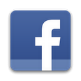 Office 769-2411 Secretary’s Office Hours 9:00 AM - 12:00 PM Monday - FridayVisit our Web Site at www.unioncrossmoravian.orgChurch e-mail address: ucmc@unioncrossmoravian.org	After School 769-0107Prayer Request for Family & Friends Serving in Active Duty Military Chris Caulder, Paul Cheek, David Collins, Brad Everhart, Derek VogtMayMay	17	Men’s Spaghetti Lunch (immediately following
	11 worship service)		Contemporary Worship and Praise Anniversary 
	Service 5 PMMay	18	RCC Meeting at UCMC 7 PM		Hospitality Committee Meeting 7:15May	19	Women’s Organizational Meeting at 7PM for “All Things 	Moravian”May	21	Music on the Lawn 7 PMMay	25	Memorial Day-Church Office Closed.May	30	Church Yard SaleAAdult ChoirLMowingBAfter-School / Summer CampMOut Reach MinistryCBandNPrayer Wrap MinistryDBack Pack ProgramOSenior FriendsEChildren’s ChoirPUshersFChurch and Sunday SchoolQWomen’s FellowshipGDienersRWomen's Bible StudyHHand BellsSYouth GroupsIHospitality CommitteeTJMeals on WheelsUKMen’s FellowshipVOther:Other:Other:Other:    General Fund 2015April, 2015YTD ActualIncome$18,159.86$72,420.71Expenses $13,777.28$68,325.85Gain/Loss$4,382.58 $4,094.86 